ОВЛАШЋЕЊЕ АДМИНИСТРАТОРУ ЗА РАД У ИНФОРМАЦИОНОМ СИСТЕМУ ЗА ПОДНОШЕЊЕ ФИНАНСИЈСКИХ ИЗВЕШТАЈА______________________________________________________________________________, ________________________________________                           (назив корисника)                                                                                                   (ЈБКЈС)Кога заступа   ___________________________________________________________________,                                                                                                             (име и презиме)                                                                                    ОВЛАШЋУЈЕ:_______________________________________________________________________________, ______________________________________	                                        (име и презиме)                                                                                                       (број личне карте)за администратора са правом приступа и свим овлашћењима за рад у нформационом систему за подношење финансијских извештаја за наведеног корисника јавних средстава.________________________________________      М.П.*                                                         ______________________________________ Потпис одговорног лица/законског заступника                                                                            Потпис овлашћеног лица - администратора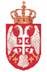 Информациони систем за подношење финансијских извештајаРепублика СрбијаРепублика СрбијаМИНИСТАРСТВО ФИНАНСИЈАМИНИСТАРСТВО ФИНАНСИЈАУправа за трезорУправа за трезор